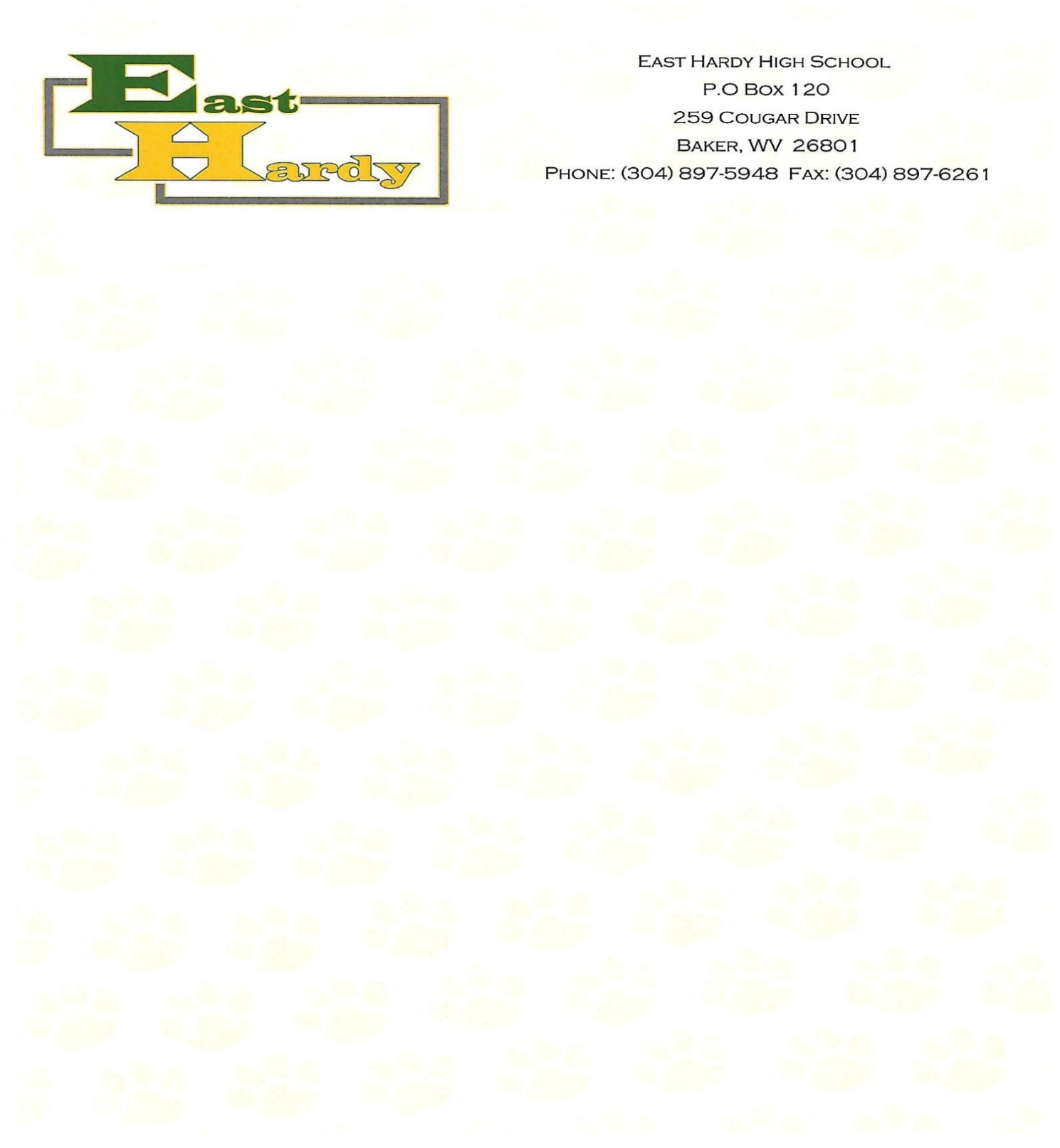 Mrs. Jennifer Strawderman, PrincipalMr. Chad Williams, Assistant PrincipalJOB SHADOWING TEACHER AUTHORIZATIONStudent Name __________________________________	Grade ______________Company Name 	Shadow Date(s)	Time	Teacher signature approval – sign belowJob Shadowing Coordinator Approval 	PeriodClassTeacher/Teacher InitialsAssignment12345678